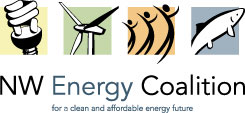 February 8, 2013David DannerExecutive Director and Executive SecretaryWashington Utilities and Transportation Commission1300 S. Evergreen Park Dr. S.W.PO Box 47250Olympia, WA 98504-7250Re: UG 112165, Cascade Natural Gas Corporation 2012 Integrated Resource PlanDear Mr. Danner:The following comments are provided by the NW Energy Coalition (“Coalition”) in response to the Commission’s January 8, 2013 Notice of Opportunity to File Written Comments on Cascade Natural Gas Corporation’s Integrated Resource Plan.  All natural gas companies are facing challenges in maintaining their conservation programs because low natural gas prices are negatively affecting utility avoided costs.  The Coalition appreciates how hard Cascade Natural Gas has been working to ensure the continuity of their programs under these conditions, and is encouraged to see that the company has included both non-energy benefits and an externality cost analysis in their calculations.The Coalition would like to bring attention to and acknowledge concerns raised by Cascade Natural Gas in its IRP that “pricing forecasts for natural gas have set increasingly rigid cost-effectiveness limits which, when paired with the use of the Total Resource Cost Test as the primary assessment metric, may not fully account for the value and benefits of…still-maturing, but strongly beneficial energy efficiency efforts” (p.80).  The Coalition shares these concerns and urges the UTC to provide formal guidance for a comprehensive and robust assessment of natural gas conservation programs.  Until utilities are empowered to conduct a full accounting of all the costs and benefits that conservation confers to their business, their customers and society, energy efficiency will remain undervalued.  Without proper valuation, companies like Cascade Natural Gas will have difficulties promoting emerging technologies and retaining their conservation program delivery structure.In the meantime, the Coalition is concerned that the company has expressed the potential need to employ a cost effectiveness limit in the $0.40-0.50 range over the short term, even though a levelized cost screen of $0.65 has been assigned over the 30-year planning horizon.  One question we have is whether the short term screening value incorporates the full life of the measures being evaluated.  Since many natural gas measures are long lived, it might make more sense to factor in potential increases in avoided costs over the full life of the measure, assuming that Cascade Natural Gas has not already done so.Coalition staff plans to participate in the open meeting scheduled for February 21st.  Any questions regarding this submission should be directed to Lynne Dial, 206-621-0094 or lynne@nwenergy.org.Sincerely,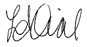 Lynne Dial